						Βαθμός Προτεραιότητας:            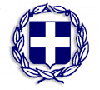 ΘΕΜΑ: Ανακοίνωση κληρώσεων Επιτροπών Παραλαβής Έργων Έχοντας υπόψη:1. Τις διατάξεις του άρθρου 61 του N.4257/2014 (ΦΕΚ 14.4.2014) , που ορίζει ότι η σύσταση των επιτροπών παραλαβής των έργων γίνεται από το Δημοτικό Συμβούλιο2. Τις διατάξεις του άρθρου 26 του Ν. 4024/2011.3.Τις διατάξεις της υπ' αριθ. Εγκύκλιου του ΥΠ.Δ.Μ.ΗΛ.Δ. ΔΙΣΚΠΟ/Φ.18/ΟΙΚ.21526/4-11-2011 (ΑΔΑ:45ΒΜΧ-Ω1Β): «Συγκρότηση συλλογικών οργάνων της διοίκησης και ορισμός των μελών τους με κλήρωση»4. Την υπ' αριθ. ΔΙΣΚΠΟ/Φ.18/οικ. 21508/11 (ΦΕΚ 2540 Β/7-11-2011) : Διενέργεια της διαδικασίας κληρώσεως για τον ορισμό μελών των συλλογικών οργάνων της διοίκησης για τη διεξαγωγή δημόσιων διαγωνισμών ή την ανάθεση ή την αξιολόγηση, παρακολούθηση, παραλαβή προμηθειών, υπηρεσιών ή έργων.5. Την υπ' αριθ. Εγκύκλιο του ΥΠ.Δ.Μ.ΗΛ.Δ. ΔΙΣΚΠΟ/Φ.18/οικ.23243/23-11-11 (ΑΔΑ: 457ΚΧ-ΤΧΩ): Διενέργεια της διαδικασίας κληρώσεως για τον ορισμό μελών των συλλογικών οργάνων της διοίκησης για τη διεξαγωγή δημόσιων διαγωνισμών ή την ανάθεση ή την αξιολόγηση, παρακολούθηση, παραλαβή προμηθειών, υπηρεσιών ή έργων.6. Την υπ' αριθ. Εγκύκλιο του ΥΠ.Δ.Μ.Η.Δ. ΔΙΣΚΠΟ/1.18/ΟΙΚ.21700/19-9-12 (ΑΔΑ: Β4Θ0Χ-ΖΕ2): Εφαρμογή του άρθρου 26 του ν.4024/2011 «Συγκρότηση συλλογικών οργάνων της διοίκησης και ορισμός των μελών τους με κλήρωση».7. Το υπ’ αριθ. 30653/23-04-2014 έγγραφο της Αποκεντρωμένης Διοίκησης Μακεδονίας – Θράκης περί «Σύστασης Επιτροπής Παραλαβής έργων»8. Το υπ’ αριθ. 51277/30-06-2014 έγγραφο της Αποκεντρωμένης Διοίκησης Μακεδονίας – Θράκης περί «Διευκρινήσεων επί της συγκρότησης Επιτροπών Προσωρινής και Οριστικής Παραλαβής Έργων»9 . Την ανάγκη ανάδειξης Προέδρων και Μελών τακτικών και αναπληρωτών για τη συγκρότηση των επιτροπών παραλαβής των παρακάτω έργων:Α). Πρόεδρο και Μέλος  της Επιτροπής του έργου «Μετατροπή υφισταμένου κτιρίου σε αλιευτικό μουσείο στα Κύμινα», με αριθ. μελ. 10/2012,  του οποίου ο προϋπολογισμός είναι 120.000,00 €,  δηλ. κάτω από 1.000.000,00 €Β). Πρόεδρο και Μέλος  της Επιτροπής του έργου «Ανακαίνιση Κέντρου Υποδοχής , Πληροφόρησης και Φιλοξενίας Περιηγητών παραλίας Χαλάστρας», με αριθ. μελ.  7/2012,  του οποίου ο προϋπολογισμός είναι 20.000,00€, δηλ. κάτω από 1.000.000,00 €Γ). Πρόεδρο και Μέλος  της Επιτροπής του έργου «Διαμόρφωση χώρου αθλοπαιδιών και πρασίνου στο οικόπεδο 305 της επέκτασης Ν. Μαγνησίας», με αριθ. μελ. 14/2012,  του οποίου ο προϋπολογισμός είναι 200.000,00 €, δηλ. κάτω από 1.000.000,00 €Δ). Πρόεδρο και Μέλος  της Επιτροπής του έργου «Αποκατάσταση φθορών και βελτιώσεις σε δημοτικά κτίρια του Δήμου», με αριθ. μελ. 38/2010, του οποίου ο προϋπολογισμός είναι 200.000,00€, δηλ. κάτω από 1.000.000,00 €Ε).  Πρόεδρο και Μέλος  της Επιτροπής του έργου «Διάνοιξη και κρασπέδωση της οδού Πέτρου Γέρμαν στη Δ.Κ. Σίνδου», με αριθ. μελ. 13/2011, του οποίου ο προϋπολογισμός είναι 15.000,00€, δηλ. κάτω από 1.000.000,00 €ΣΤ). Πρόεδρο και Μέλος  της Επιτροπής του έργου "Διαμόρφωση αυλείου χώρου στο 1ο & 2ο Νηπιαγωγείο του Δ.Δ. Κυμίνων, διαμόρφωση αίθουσας στο Δημ. Σχολείο του Δ.Δ. Ν. Μαλγάρων & διαμόρφωση αυλείου χώρου στο 1ο & 2ο Νηπιαγωγείο του Δ.Δ. Ν. Μαλγάρων του Δ. Αξιού», με αριθ. μελ. 427/2008,  του οποίου ο προϋπολογισμός είναι 165.000,00€, δηλ. κάτω από 1.000.000,00 €Ζ). Πρόεδρο και Μέλος  της Επιτροπής του έργου «Συντήρηση αγροτικών δρόμων», με αριθ. μελ. 13/2012,  του οποίου ο προϋπολογισμός είναι 160.000,00 € , δηλ. κάτω από 1.000.000,00 €Η). Πρόεδρο και Μέλος  της Επιτροπής του έργου «Συντηρήσεις παιδικών χαρών Δήμου», με αριθ. μελ. 7/2009,  του οποίου ο προϋπολογισμός είναι 100.000,00 € , δηλ. κάτω από 1.000.000,00 €Θ).  Πρόεδρο και Μέλος  της Επιτροπής του έργου «Συντήρηση – αποκατάσταση ασφαλτοστρωμένων δρόμων εντός οικισμών του Δήμου », με αριθ. μελ. 5/2013,  του οποίου ο προϋπολογισμός είναι 194.450,00 € , δηλ. κάτω από 1.000.000,00 €Ι). Πρόεδρο και Μέλος  της Επιτροπής του έργου «Διάνοιξη οδού Ιωνίας, στην περιοχή επέκτασης Καλοχωρίου», με αριθ. μελ. 38/2012,  του οποίου ο προϋπολογισμός είναι 67.562,82 € , δηλ. κάτω από 1.000.000,00 €10. Το γεγονός ότι ο Προϊστάμενος της Διευθύνουσας Υπηρεσίας και οι επιβλέποντες των έργων δεν δύνανται να είναι μέλη της επιτροπής παραλαβής, γνωστοποιούμε ότι η Διεύθυνση Τεχνικών Υπηρεσιών την Τρίτη  2 Δεκεμβρίου 2014, ώρα 10:00 π.μ., θα διεξάγει κλήρωση για την ανάδειξη των τακτικών και αναπληρωματικών Προέδρων και Μελών, που θα συγκροτήσουν τις παραπάνω επιτροπές στο γραφείο του αναπλ. Προϊσταμένου Διεύθυνσης  Τεχνικών Υπηρεσιών, Νικ. Πλαστήρα 9 –κτίριο ΚΕΠΕΣ.Η παρούσα ανακοίνωση να αναρτηθεί στην ιστοσελίδα του Δήμου Δέλτα.Η Συντάξασα Αναπλ. Προϊσταμένη	                                       Ο Αναπλ. Προϊστάμενος Τμήματος Τεχνικών Υπηρεσιών               Διεύθυνσης Τεχνικών ΥπηρεσιώνΑναστασία Νικοπούλου			        Δημήτριος Γεμενετζής Πολιτικός Μηχανικός Π.Ε.	               Αγρον. Τοπογράφος Μηχανικός Π.Ε MSc    Με Γ΄ βαθμό					    με Δ΄ βαθμόΕσωτερική διανομή:-Γραμματεία-Συντάξασα: Αναστασία ΝικοπούλουΕΛΛΗΝΙΚΗ ΔΗΜΟΚΡΑΤΙΑΕΛΛΗΝΙΚΗ ΔΗΜΟΚΡΑΤΙΑΣίνδος, 25– 11 - 2014ΝΟΜΟΣ ΘΕΣΣΑΛΟΝΙΚΗΣΝΟΜΟΣ ΘΕΣΣΑΛΟΝΙΚΗΣΑρ. Πρωτ.: 40969ΔΗΜΟΣ ΔΕΛΤΑΔΗΜΟΣ ΔΕΛΤΑΔΙΕΥΘΥΝΣΗ ΤΕΧΝΙΚΩΝ ΥΠΗΡΕΣΙΩΝ ΔΙΕΥΘΥΝΣΗ ΤΕΧΝΙΚΩΝ ΥΠΗΡΕΣΙΩΝ ΠΡΟΣ: ΠΙΝΑΚΑ ΑΝΑΚΟΙΝΩΣΕΩΝ  ΠΡΟΣ: ΠΙΝΑΚΑ ΑΝΑΚΟΙΝΩΣΕΩΝ  Ν.Πλαστήρα 9 (Κτίριο ΚΕΠΕΣ)Ν.Πλαστήρα 9 (Κτίριο ΚΕΠΕΣ)                 ΔΗΜΟΥ ΔΕΛΤΑ                  ΔΗΜΟΥ ΔΕΛΤΑ 574 00 ΣΙΝΔΟΣ574 00 ΣΙΝΔΟΣΠληροφορίες:  Αναστασία ΝικοπούλουΤηλέφωνο:Fax:Email:2310/570-746 2310 /570-747a.nikopoulou@dimosdelta.grKOIN:1.ΔΗΜΟΣ ΔΕΛΤΑΑυτοτελές Τμήμα Προγραμματισμού, Οργάνωσης και ΤΠΕΝικ. Πλαστήρα 13Τ.Κ. 574 00 ΣίνδοςKOIN:1.ΔΗΜΟΣ ΔΕΛΤΑΑυτοτελές Τμήμα Προγραμματισμού, Οργάνωσης και ΤΠΕΝικ. Πλαστήρα 13Τ.Κ. 574 00 Σίνδος2. ΔΗΜΟΣ ΑΜΠΕΛΟΚΗΠΩΝ-ΜΕΝΕΜΕΝΗΣΔιεύθυνση Τεχνικών Υπηρεσιών, Πολεοδομίας, Καθαριότητας & ΠεριβάλλοντοςΥπόψη κας Αικ. ΦωτέαΠατρ. Γρηγορίου Ε΄12, Τ.Κ. 561 23 Αμπελόκηποι2. ΔΗΜΟΣ ΑΜΠΕΛΟΚΗΠΩΝ-ΜΕΝΕΜΕΝΗΣΔιεύθυνση Τεχνικών Υπηρεσιών, Πολεοδομίας, Καθαριότητας & ΠεριβάλλοντοςΥπόψη κας Αικ. ΦωτέαΠατρ. Γρηγορίου Ε΄12, Τ.Κ. 561 23 Αμπελόκηποι3. ΔΗΜΟΣ ΩΡΑΙΟΚΑΣΤΡΟΥ  Διεύθυνση Τεχνικών Υπηρεσιών & Πολεοδομίας Υπόψη κας Τόλια Ελένης Βας. Γεωργίου 23 & Τραπεζούντος Τ.Κ. 570 13 Ωραιόκαστρο3. ΔΗΜΟΣ ΩΡΑΙΟΚΑΣΤΡΟΥ  Διεύθυνση Τεχνικών Υπηρεσιών & Πολεοδομίας Υπόψη κας Τόλια Ελένης Βας. Γεωργίου 23 & Τραπεζούντος Τ.Κ. 570 13 Ωραιόκαστρο4. ΔΗΜΟΣ ΩΡΑΙΟΚΑΣΤΡΟΥ  Διεύθυνση Περιβάλλοντος  & Ποιότητας Ζωής Υπόψη κας Ευθυμίου Αικατερίνης Βας. Γεωργίου 23 & Τραπεζούντος Τ.Κ. 570 13 Ωραιόκαστρο4. ΔΗΜΟΣ ΩΡΑΙΟΚΑΣΤΡΟΥ  Διεύθυνση Περιβάλλοντος  & Ποιότητας Ζωής Υπόψη κας Ευθυμίου Αικατερίνης Βας. Γεωργίου 23 & Τραπεζούντος Τ.Κ. 570 13 Ωραιόκαστρο5. ΔΗΜΟΣ ΧΑΛΚΗΔΟΝΟΣΔιεύθυνση Τεχνικών ΥπηρεσιώνΥπόψη κου Κωτούλα ΧρήστουΕθνικής Αντίστασης 36Τ.Κ. 571 00 Κουφάλια5. ΔΗΜΟΣ ΧΑΛΚΗΔΟΝΟΣΔιεύθυνση Τεχνικών ΥπηρεσιώνΥπόψη κου Κωτούλα ΧρήστουΕθνικής Αντίστασης 36Τ.Κ. 571 00 Κουφάλια